Выбор профессии - это социальный процесс, в ходе которого учащиеся  последовательно осознают наличие в обществе профессионального разделения труда и конкретных видов трудовой деятельности - профессий и специальностей, путей и способов приобретения знаний и навыков, необходимых для этой деятельности, и реальных возможностей их использования. Выбор профессии включает профессиональную ориентацию, а также выбор связанного с профессией социального  положения.Темперамент - устойчивое объединение индивидуальных особенностей, связанных с динамическими, а не содержательными аспектами деятельности; те индивидуальные свойства, что в наибольшей мере зависят от природных способностей человека. Темперамент - индивидная характеристика субъекта со стороны динамических особенностей его деятельности психической: интенсивности, скорости, темпа, ритма психических процессов и состояний.К свойствам темперамента относятся: 1) индивидуальный темп и ритм психических процессов; 2) степень устойчивости чувств; 3) степень волевого усилия. Согласно И.П. Павлову выделяют четыре типа темперамент: холерик, меланхолик, сангвиник и флегматик.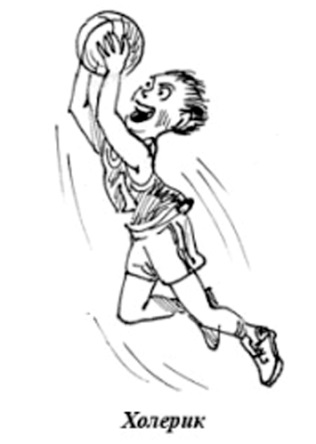 Профессии для холерика. Холерики добиваются больших успехов в тех профессиях, где значим человеческий фактор, где важно уметь устанавливать контакты и располагать к себе. Холерик легко может переходить с одной работы на другую, быстро приспосабливается к переменам. И, наоборот, трудно переносит однообразную монотонную деятельность, быстро от нее уставая. Холерику трудно дается необходимость досконального изучения какого-то предмета или оттачивания нужного навыка. Для поддержания работоспособности на высоком уровне ему требуется постоянное эмоциональное подкрепление, поддержание интереса к работе, новые идеи. Высокая устойчивость к стрессам позволяет холерикам быть хорошими руководителями.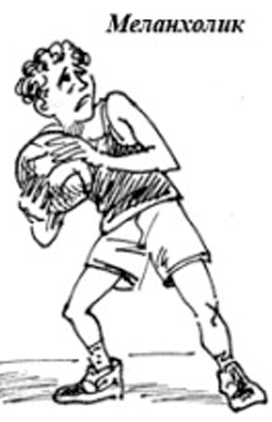 Профессии для меланхолика. Меланхолики успешны в деятельности, требующей внимания к деталям и наблюдательности, но не связанной с большим количеством общения. Предметом труда меланхолика может стать техника, информация, художественные образы. Меланхолик может состояться и как писатель, художник или кинокритик, и как программист, бухгалтер или архитектор. Много меланхоликов среди талантливых ученых. Меланхолики нелегко переносят деятельность, где часты форс-мажоры и различные перемены, малейший стресс может сильно повредить их работоспособности.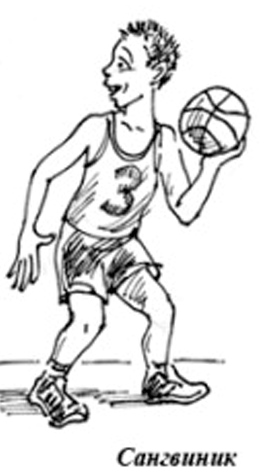 Профессии для сангвиника. Стабильная работоспособность, практически не зависящая ни от внешних, ни от внутренних факторов, позволяет сангвиникам успешно реализоваться во многих профессиях, где используется как физический, так и умственный труд. Коммуникативные навыки помогают в профессиях сферы услуг, позволяют стать хорошим руководителем. Сангвиники легко адаптируются к любому графику работы, с готовностью принимают любые нововведения в деятельности.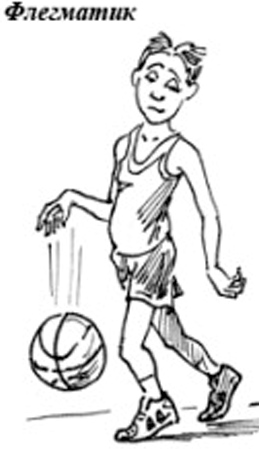 Профессии для флегматика. Флегматик – рекордсмен по работоспособности, он как никто другой может долго и качественно выполнять любую монотонную работу, работу, требующую тщательности. Невозмутимость флегматика полезна во всех сферах деятельности, где требуется хладнокровно проанализировать ситуацию и принять решение. Флегматик незаменим в производстве, администрировании и везде, где требуется поддерживать процессы в стабильном состоянии.ГБОУ СО "Екатеринбургская школа-интернат "Эверест", реализующая адаптированные основные общеобразовательные программы"ТЕМПЕРАМЕНТ И ПРОФЕССИЯ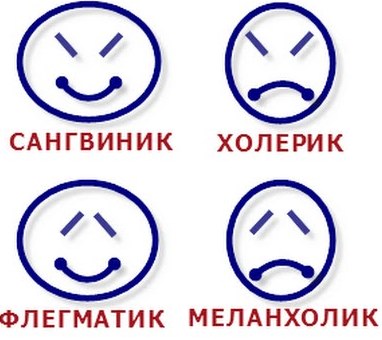 Составил: педагог – психологИ. А. Наймушина